ПЕНЗЕНСКАЯ  ГОРОДСКАЯ  ДУМА______________________________________________________________________                                                           РЕШЕНИЕ26.06.2020                                                                                                                         № 215-11/7О сохранении, использовании и популяризации объектов культурного наследия (памятников истории и культуры), находящихся в собственности города ПензыЗаслушав и обсудив информацию Управления культуры города Пензы «О сохранении, использовании и популяризации объектов культурного наследия (памятников истории и культуры), находящихся в собственности города Пензы, на основании статьи 22 Устава города Пензы,Пензенская городская Дума решила:           1. Информацию о сохранении, использовании и популяризации объектов культурного наследия (памятников истории и культуры), находящихся в собственности города Пензы принять к сведению.            2.  Рекомендовать Управлению культуры города Пензы продолжить работу по сохранению, использованию и популяризации объектов культурного наследия (памятников истории и культуры), находящихся в собственности города Пензы, охране объектов культурного наследия (памятников истории и культуры) местного (муниципального) значения, расположенных на территории города Пензы.           3. Контроль за выполнением настоящего решения возложить на заместителя главы администрации города Пензы по социальной политике и развитию местного самоуправления и постоянную комиссию Пензенской городской Думы по социальным вопросам. Глава города                                                                                             В.Б. Мутовкин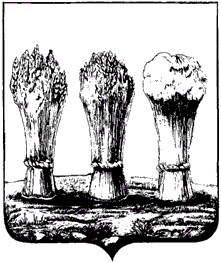 